Want Clean Water? ACT!Cape St. Claire Recreation Area Parking Lot
Across the street from Graul’sWe will divide up into teams to work on several Cape locationsVolunteer to help make our Neighborhood cleaner & safer.
Contact Brad Knopf – 443-324-1130 bdknopf@gmail.comWear boots or sturdy shoes, outdoor clothing you don’t mind getting dirty, and bring a water bottle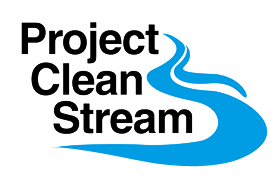 Cape St. ClaireApril 2nd, 20229:00am – Noon
Get outside, volunteer fora stream cleanup & make adifference for your community.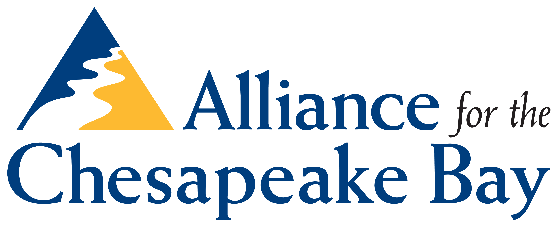 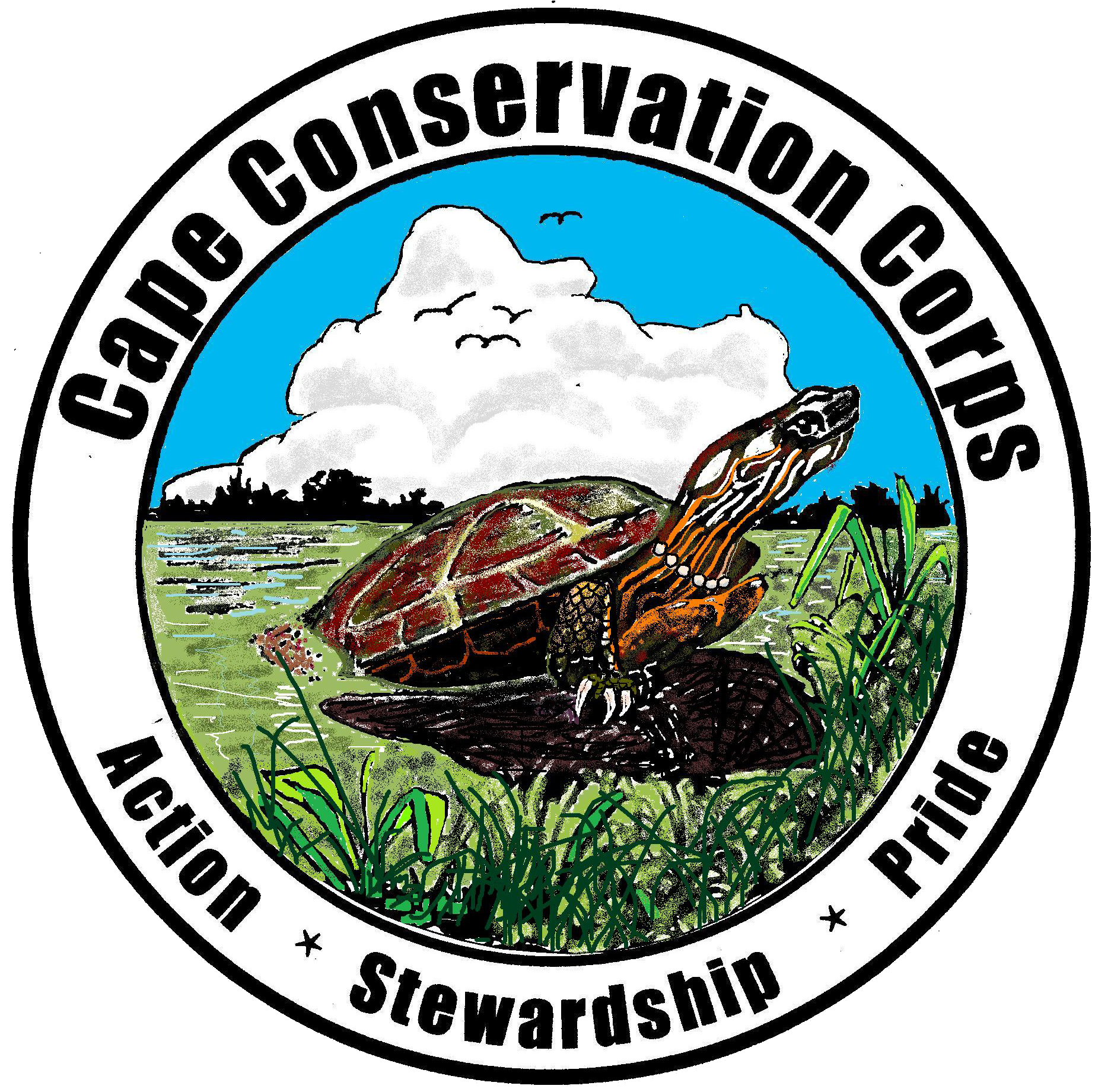 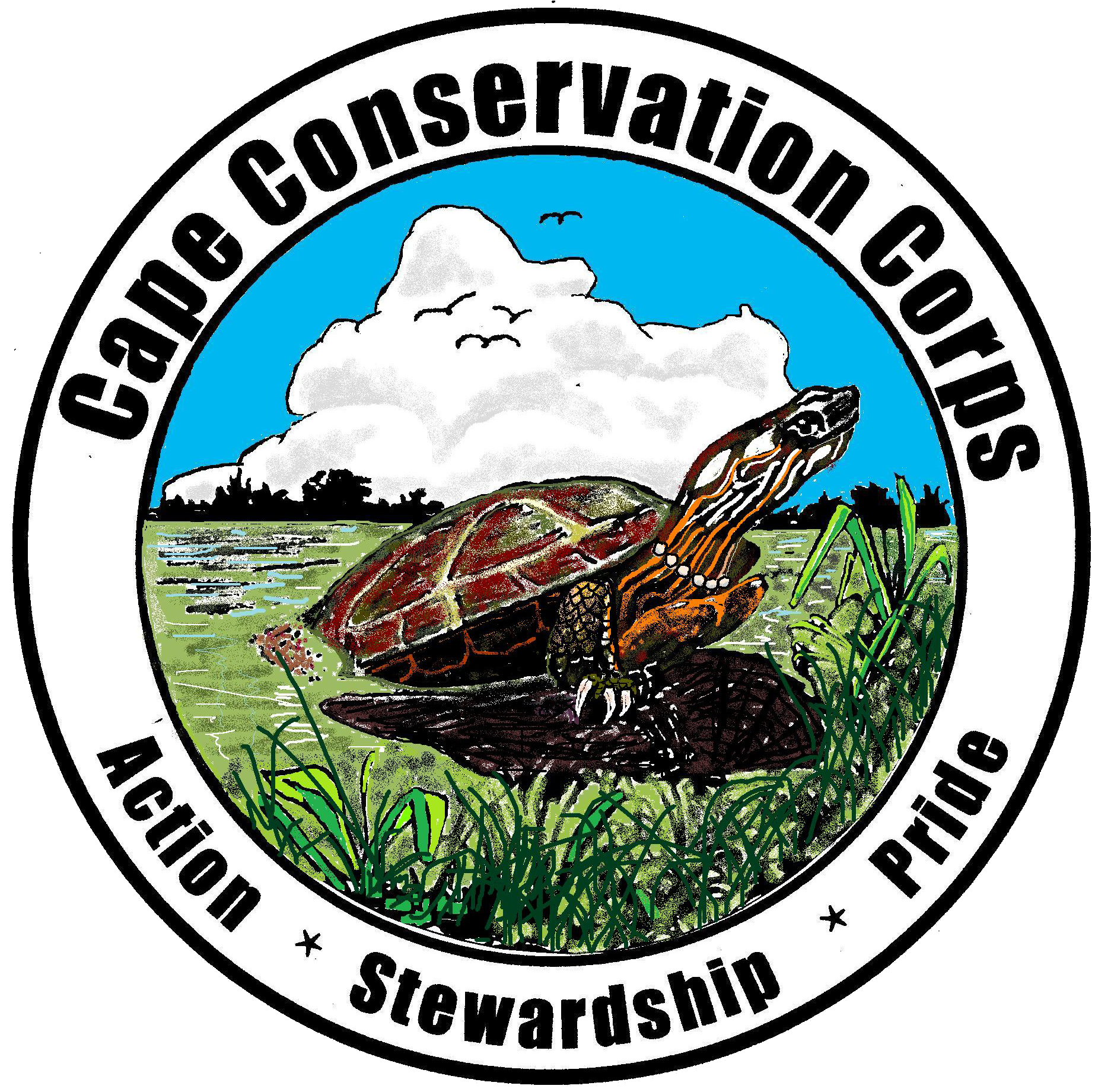 